Anexo 3 – Formulário de inscrição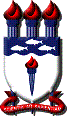 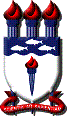 UNIVERSIDADE FEDERAL DE ALAGOASPós-Graduação - DIBICTDiversidade Biológica e Conservação nos Trópicos Seleção turma (ano):  	Endereço residencialCEP	Cidade	UF	DDD	Fone	FaxLocal e ano de conclusão do:CEP	Cidade	UF	DDD	Fone	FaxExponha de maneira sucinta as razões que o levaram a candidatar-se ao Programa de Pós-Graduação emDiversidade Biológica e Conservação nos Trópicos e quais as suas perspectivas profissionais em termos acadêmicos e/ou técnicos, considerando projetos de pesquisa em andamento no Programa sob responsabilidade orientadores habilitados pelo DIBICT (Consultar no CV Lattes). (escrever apenas no campo cinza, sem alterar o tamanho ou espaço)Declaro, para fins de direito, que possuo os originais ou cópias autenticadas por autoridade legal de todos os documentos comprobatórios entregues na inscrição para o processo seletivo e que poderei ser demando de entregar os originais dos documentos apresentados ou suas fotocópias autenticadas em Cartório ou por servidor público federal da ativa, desde que haja carimbo de “confere com o original” acompanhado do carimbo funcional do servidor com número de SIAPE, sendo eliminado sumariamente caso não efetue esta entrega até o momento da matrícula institucional no Programa de Pós-Graduação em Diversidade Biológica e Conservação nos Trópicos a ser comunicado na Secretaria do PPG-DIBICT e nas páginas eletrônicas apresentadas no Anexo 2.Declaro, para fins de direito, conhecer as normas gerais relativas à seleção e ingresso, fixadas pelo estatuto da Universidade Federal de Alagoas, pelo edital de seleção e pelo Regimento Interno do Programa de Pós- Graduação em Diversidade Biológica e Conservação nos Trópicos da Universidade Federal de Alagoas.Proibido mudança de formatoCPFNome completo, sem abreviaçõesData de nascimentoSexoNacionalidadeEndereço eletrônico/	/mascfemEndereço para correspondência:ResidencialInstitucionalEnsino FundamentalAnoEnsinomédioAnoGraduaçãoAnoPublicoPrivadoPublicoPrivadoPublicoPrivadoCurso de GraduaçãoInstituição de GraduaçãoCoeficienteRendimentoRegime de Concorrência:Ampla concorrência Servidores da UFALPolíticas de Ações Afirmativas (Negro/a)Políticas de Ações Afirmativas (Negro(a): Quilombola) Políticas de Ações Afirmativas (Indígena)Políticas de Ações Afirmativas (Pessoa com Deficiência)Instituição (universidade, centro, empresa, etc.)SiglaÓrgão (instituto, faculdade, etc.)Unidade (deptº, laboratório, etc.)Cargo/funçãoVínculo empregatícioSituaçãoRegime de trabalhoSim	NãoAtivaAposentadoTempo Parcial - TP	Tempo Integral - TIDedicação Exclusiva - DEEndereço institucionalCidadeUFApresenta necessidades especiais?NãoSim, QUAIS:3-ÁREA DE CONCENTRAÇÃO:Conservação da Biodiversidade Tropical4- DEMANDA DE BOLSA DE ESTUDOS4- DEMANDA DE BOLSA DE ESTUDOS4- DEMANDA DE BOLSA DE ESTUDOS4- DEMANDA DE BOLSA DE ESTUDOS4- DEMANDA DE BOLSA DE ESTUDOS4- DEMANDA DE BOLSA DE ESTUDOS4- DEMANDA DE BOLSA DE ESTUDOS4- DEMANDA DE BOLSA DE ESTUDOSNecessitará de BolsaJá é bolsista?Já é bolsista?VigênciaÉ empregado(a)?É empregado(a)?Renda: R$Sim	NãoSimNãoDe 	/ 	/  	SimNãoSerá liberado(a)?Será liberado(a)?Nível:Nível:até 	/ 	/  	Órgão:Sim	NãoSim	NãoLocalDataDataDataDataDataAssinatura,//